Yukarıdaki algoritmada 1,2 ve 3 numaralı yerlere gelmesi gerekenler hangi seçenektedir? (10P)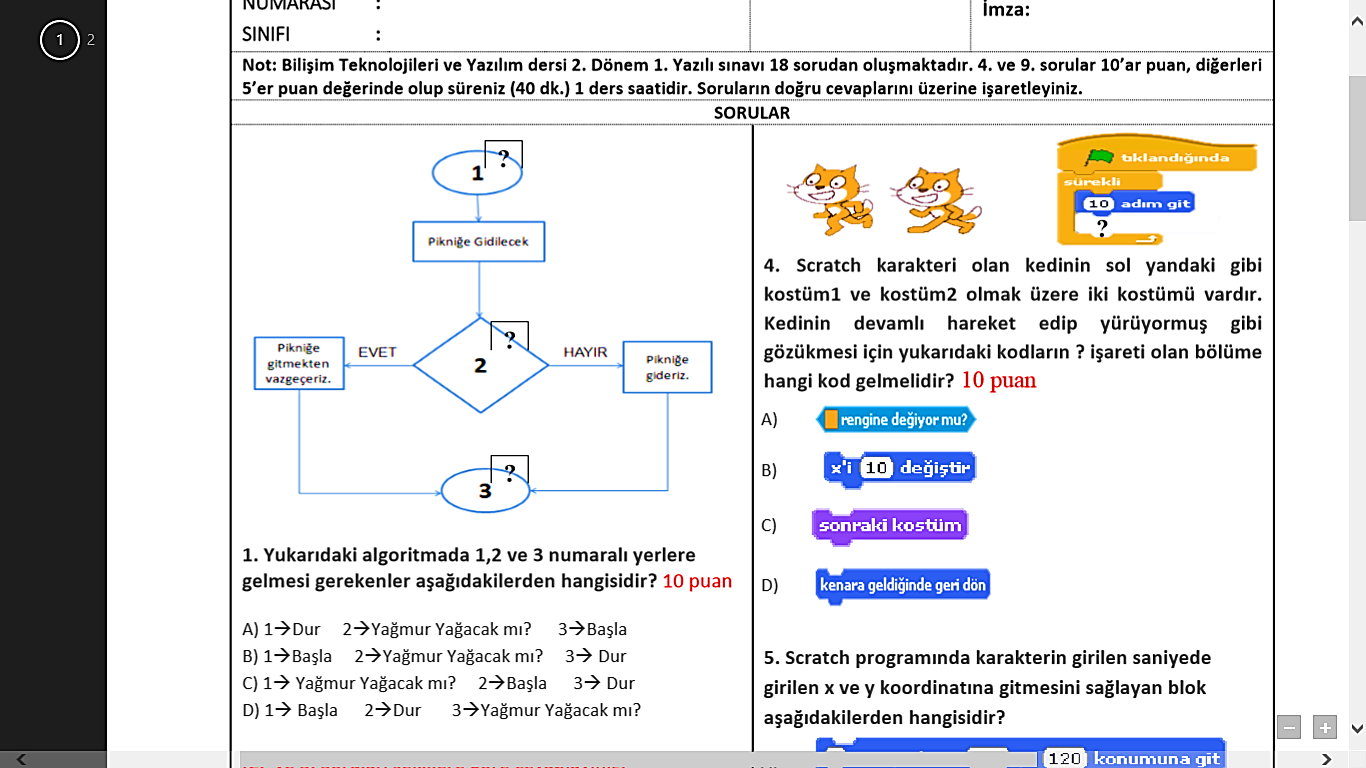 1-Dur     2-Yağmur Yağacak mı?      3- Başla  1-Başla     2-Yağmur Yağacak mı?     3- Dur 1- Yağmur Yağacak mı?     2-Başla      3- Dur 1- Başla      2-Dur       3-Yağmur Yağacak mı?“Kuklayı bulunduğu yönde hareket ettirir. Adım sayısını ne kadar büyük girersen kukla o kadar uzağa gider”
Yukarıdaki açıklamanın karşılığı olan kod aşağıdakilerden hangisidir? (10P)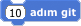 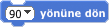 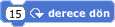 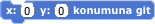  Yanda gösterilen Scratch ekranında yer alan yeşil bayrağın görevi nedir? Kısaca yazınız. (10P)
……………………………………………………………………………………………………………………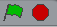 Scratch karakteri olan kedi, hangi (X,Y) noktasına geldiği zaman sahneden kaybolur? (10P)(400,400)(138,0)(-170,170)(-20,20)Scratch programında karakterin 1 saniyede X ve Y koordinatına gitmesini sağlayan blok aşağıdakilerden hangisidir? (10P)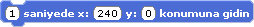 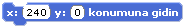 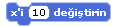 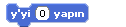 Aşağıdaki komutlar ne işe yarar? (10P)
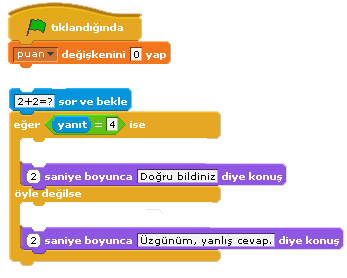 Tıklandığında puan değişkeni oluşturur.Yeşil Bayrak tıklandığında puan değişkeni oluşturur.Tıklandığında Puan değişkeni bir artar.Yeşil bayrak tıklandığında Puan değişkenini 0 yapar.

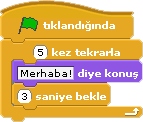 Yukarıdaki kodlara göre tıklandığında ekranda kaç kez “Merhaba!” yazısı görünür? (10P)2	B) 3	C) 4	D) 5
Karakterimizin sahneden kaybolmasını sağlayan komut aşağıdakilerden hangisidir? (10P)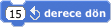 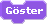 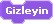 Scratch uygulamasının kullanım amacı aşağıdakilerden hangisinde doğru verilmiştir? (20P)İnternete gireriz.Sadece yazı yazarız.Ses ve resim kullanarak animasyon yapmak için kodlarız.Müzik dinleriz.